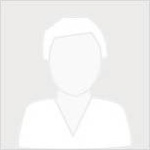 My EsriDashboardMy ProfileMy Organizations#537 University of Florida Overview Users Transactions Licensing Downloads Training Support Events ReportsDownloadsProductsProduct ComponentsData and ContentAppsDatabase Support FilesDeveloper ToolsLanguage PacksMediaDownload ISO FilesRequest MediaAsk a QuestionContact My AdministratorBack to TopMy EsriMy OrganizationsProductsArcGIS Enterprise (Windows)Back to Downloads More InformationSoftware Patches: Patches may be needed prior to using your software. Patch details and downloads are available HERE.DownloadVersion10.8Language
Get StartedWhat’s New Get Started with ArcGIS Excalibur ArcGIS Enterprise Quick Start Guide Before You Install: Run CheckSum (here's why) Download ComponentsSystem RequirementsExpand/Collapse All Product ComponentsSelect the items below that you want to download. Data and ContentSelect the items below that you want to download. AppsSelect the items below that you want to download. Database Support FilesSelect the items below that you want to download. Developer ToolsSelect the items below that you want to download. Language PacksSelect the items below that you want to download.FilesFile SizeActionFilesFile SizeActionArcGIS ServerArcGIS Enterprise (Windows)Additional Information2.59 GBDownloadChecksum:
37f41e81f6ac5c7133abb57df17d0e15Description:
Makes your geographic information available to others in your organization and, optionally, anyone with an Internet connection. It can be licensed in a variety of roles, depending on the capabilities you want to enable for your deployment.Reference:
Install guideChecksum:
37f41e81f6ac5c7133abb57df17d0e15Description:
Makes your geographic information available to others in your organization and, optionally, anyone with an Internet connection. It can be licensed in a variety of roles, depending on the capabilities you want to enable for your deployment.Reference:
Install guideChecksum:
37f41e81f6ac5c7133abb57df17d0e15Description:
Makes your geographic information available to others in your organization and, optionally, anyone with an Internet connection. It can be licensed in a variety of roles, depending on the capabilities you want to enable for your deployment.Reference:
Install guideChecksum:
37f41e81f6ac5c7133abb57df17d0e15Description:
Makes your geographic information available to others in your organization and, optionally, anyone with an Internet connection. It can be licensed in a variety of roles, depending on the capabilities you want to enable for your deployment.Reference:
Install guidePortal for ArcGISArcGIS Enterprise (Windows)Additional Information2.50 GBDownloadChecksum:
215a400f0d61650bd8d7500e905b5b77Description:
Allows you to share maps, apps, and other geographic information with other people in your organization through a website.Reference:
Install guideChecksum:
215a400f0d61650bd8d7500e905b5b77Description:
Allows you to share maps, apps, and other geographic information with other people in your organization through a website.Reference:
Install guideChecksum:
215a400f0d61650bd8d7500e905b5b77Description:
Allows you to share maps, apps, and other geographic information with other people in your organization through a website.Reference:
Install guideChecksum:
215a400f0d61650bd8d7500e905b5b77Description:
Allows you to share maps, apps, and other geographic information with other people in your organization through a website.Reference:
Install guidePortal for ArcGIS Web StylesArcGIS Enterprise (Windows)Additional Information1.26 GBDownloadChecksum:
357adf8968c80f6ab53b8139943b6926Description:
This setup provides the complete set of 3D symbology for use in ArcGIS Enterprise portal’s Scene Viewer. It is to be applied on top of the Portal for ArcGIS setup.Reference:
Install guideChecksum:
357adf8968c80f6ab53b8139943b6926Description:
This setup provides the complete set of 3D symbology for use in ArcGIS Enterprise portal’s Scene Viewer. It is to be applied on top of the Portal for ArcGIS setup.Reference:
Install guideChecksum:
357adf8968c80f6ab53b8139943b6926Description:
This setup provides the complete set of 3D symbology for use in ArcGIS Enterprise portal’s Scene Viewer. It is to be applied on top of the Portal for ArcGIS setup.Reference:
Install guideChecksum:
357adf8968c80f6ab53b8139943b6926Description:
This setup provides the complete set of 3D symbology for use in ArcGIS Enterprise portal’s Scene Viewer. It is to be applied on top of the Portal for ArcGIS setup.Reference:
Install guideArcGIS Data StoreArcGIS Enterprise (Windows)Additional Information1.10 GBDownloadChecksum:
32e20976d4a0e991e6bfef53d8d56cbbDescription:
An application you can use to set up different types of data stores used by a Portal for ArcGIS hosting server.Reference:
Install guideChecksum:
32e20976d4a0e991e6bfef53d8d56cbbDescription:
An application you can use to set up different types of data stores used by a Portal for ArcGIS hosting server.Reference:
Install guideChecksum:
32e20976d4a0e991e6bfef53d8d56cbbDescription:
An application you can use to set up different types of data stores used by a Portal for ArcGIS hosting server.Reference:
Install guideChecksum:
32e20976d4a0e991e6bfef53d8d56cbbDescription:
An application you can use to set up different types of data stores used by a Portal for ArcGIS hosting server.Reference:
Install guideArcGIS Web Adaptor (IIS)ArcGIS Enterprise (Windows)Additional Information18.47 MBDownloadChecksum:
7c191dbf73d22c365dba60e0ba7c17fcDescription:
Allows ArcGIS Server to integrate with your existing web server.Reference:
Install guideChecksum:
7c191dbf73d22c365dba60e0ba7c17fcDescription:
Allows ArcGIS Server to integrate with your existing web server.Reference:
Install guideChecksum:
7c191dbf73d22c365dba60e0ba7c17fcDescription:
Allows ArcGIS Server to integrate with your existing web server.Reference:
Install guideChecksum:
7c191dbf73d22c365dba60e0ba7c17fcDescription:
Allows ArcGIS Server to integrate with your existing web server.Reference:
Install guideArcGIS Web Adaptor (Java Platform)ArcGIS Enterprise (Windows)Additional Information34.46 MBDownloadChecksum:
fd497fa72ff2c5cee9dacb4bfcf3f2e6Description:
Allows ArcGIS Server to integrate with your existing web server.Reference:
Install guideChecksum:
fd497fa72ff2c5cee9dacb4bfcf3f2e6Description:
Allows ArcGIS Server to integrate with your existing web server.Reference:
Install guideChecksum:
fd497fa72ff2c5cee9dacb4bfcf3f2e6Description:
Allows ArcGIS Server to integrate with your existing web server.Reference:
Install guideChecksum:
fd497fa72ff2c5cee9dacb4bfcf3f2e6Description:
Allows ArcGIS Server to integrate with your existing web server.Reference:
Install guideArcGIS Enterprise BuilderArcGIS Enterprise (Windows)Additional Information7.89 GBDownloadChecksum:
a890aeea529d1b8f15c02a744b178f58Description:
Provides a simple installation and configuration experience for a base ArcGIS Enterprise deployment on a single machine.Reference:
Install guideChecksum:
a890aeea529d1b8f15c02a744b178f58Description:
Provides a simple installation and configuration experience for a base ArcGIS Enterprise deployment on a single machine.Reference:
Install guideChecksum:
a890aeea529d1b8f15c02a744b178f58Description:
Provides a simple installation and configuration experience for a base ArcGIS Enterprise deployment on a single machine.Reference:
Install guideChecksum:
a890aeea529d1b8f15c02a744b178f58Description:
Provides a simple installation and configuration experience for a base ArcGIS Enterprise deployment on a single machine.Reference:
Install guideArcGIS Enterprise Cloud Builder for Amazon Web Services (Windows)ArcGIS Enterprise (Windows)Additional Information31.55 MBDownloadChecksum:
22b152d13fc9730382c5f3025628c4b2Description:
This tool helps deploy ArcGIS Enterprise and all its capabilities on Amazon Web Services. It provides both a graphical wizard-driven user interface as well as a command-line user interfaces to scripting. Options include the base ArcGIS Enterprise deployment and working with the GIS Server, Image Server, GeoEvent Server, and GeoAnalytics Server features.Reference:
Install guideChecksum:
22b152d13fc9730382c5f3025628c4b2Description:
This tool helps deploy ArcGIS Enterprise and all its capabilities on Amazon Web Services. It provides both a graphical wizard-driven user interface as well as a command-line user interfaces to scripting. Options include the base ArcGIS Enterprise deployment and working with the GIS Server, Image Server, GeoEvent Server, and GeoAnalytics Server features.Reference:
Install guideChecksum:
22b152d13fc9730382c5f3025628c4b2Description:
This tool helps deploy ArcGIS Enterprise and all its capabilities on Amazon Web Services. It provides both a graphical wizard-driven user interface as well as a command-line user interfaces to scripting. Options include the base ArcGIS Enterprise deployment and working with the GIS Server, Image Server, GeoEvent Server, and GeoAnalytics Server features.Reference:
Install guideChecksum:
22b152d13fc9730382c5f3025628c4b2Description:
This tool helps deploy ArcGIS Enterprise and all its capabilities on Amazon Web Services. It provides both a graphical wizard-driven user interface as well as a command-line user interfaces to scripting. Options include the base ArcGIS Enterprise deployment and working with the GIS Server, Image Server, GeoEvent Server, and GeoAnalytics Server features.Reference:
Install guideArcGIS Enterprise Cloud Builder for Microsoft AzureArcGIS Enterprise (Windows)Additional Information12.00 KBDownloadChecksum:
bfc9ee87c84128cb51918d59b904e880Description:
This tool helps deploy ArcGIS Enterprise and all its capabilities on Microsoft Azure. Options include the base ArcGIS Enterprise deployment as well as working with the GIS Server, Image Server, GeoEvent Server, GeoAnalytics Server, and Notebook Server features.Reference:
Install guideChecksum:
bfc9ee87c84128cb51918d59b904e880Description:
This tool helps deploy ArcGIS Enterprise and all its capabilities on Microsoft Azure. Options include the base ArcGIS Enterprise deployment as well as working with the GIS Server, Image Server, GeoEvent Server, GeoAnalytics Server, and Notebook Server features.Reference:
Install guideChecksum:
bfc9ee87c84128cb51918d59b904e880Description:
This tool helps deploy ArcGIS Enterprise and all its capabilities on Microsoft Azure. Options include the base ArcGIS Enterprise deployment as well as working with the GIS Server, Image Server, GeoEvent Server, GeoAnalytics Server, and Notebook Server features.Reference:
Install guideChecksum:
bfc9ee87c84128cb51918d59b904e880Description:
This tool helps deploy ArcGIS Enterprise and all its capabilities on Microsoft Azure. Options include the base ArcGIS Enterprise deployment as well as working with the GIS Server, Image Server, GeoEvent Server, GeoAnalytics Server, and Notebook Server features.Reference:
Install guideArcGIS GeoEvent ServerArcGIS Enterprise (Windows)Additional Information429.28 MBDownloadChecksum:
771aa26bea14058f319c07c295fa27d6Description:
Enables real-time event-based data streams to be integrated as data sources in your enterprise GIS. Requires an ArcGIS GeoEvent Server license role.Reference:
Install guideChecksum:
771aa26bea14058f319c07c295fa27d6Description:
Enables real-time event-based data streams to be integrated as data sources in your enterprise GIS. Requires an ArcGIS GeoEvent Server license role.Reference:
Install guideChecksum:
771aa26bea14058f319c07c295fa27d6Description:
Enables real-time event-based data streams to be integrated as data sources in your enterprise GIS. Requires an ArcGIS GeoEvent Server license role.Reference:
Install guideChecksum:
771aa26bea14058f319c07c295fa27d6Description:
Enables real-time event-based data streams to be integrated as data sources in your enterprise GIS. Requires an ArcGIS GeoEvent Server license role.Reference:
Install guideArcGIS Notebook ServerArcGIS Enterprise (Windows)Additional Information1.07 GBDownloadChecksum:
ef49a10be39c997a55145a177a86beb9Description:
Hosts Python notebooks which provide a versatile web-based interface for powerful geospatial data analysis integrated with ArcGIS Enterprise. Notebooks can perform analysis, automate workflows, and immediately visualize results in a geographic context. Requires an ArcGIS Notebook Server license role.Reference:
Install guideChecksum:
ef49a10be39c997a55145a177a86beb9Description:
Hosts Python notebooks which provide a versatile web-based interface for powerful geospatial data analysis integrated with ArcGIS Enterprise. Notebooks can perform analysis, automate workflows, and immediately visualize results in a geographic context. Requires an ArcGIS Notebook Server license role.Reference:
Install guideChecksum:
ef49a10be39c997a55145a177a86beb9Description:
Hosts Python notebooks which provide a versatile web-based interface for powerful geospatial data analysis integrated with ArcGIS Enterprise. Notebooks can perform analysis, automate workflows, and immediately visualize results in a geographic context. Requires an ArcGIS Notebook Server license role.Reference:
Install guideChecksum:
ef49a10be39c997a55145a177a86beb9Description:
Hosts Python notebooks which provide a versatile web-based interface for powerful geospatial data analysis integrated with ArcGIS Enterprise. Notebooks can perform analysis, automate workflows, and immediately visualize results in a geographic context. Requires an ArcGIS Notebook Server license role.Reference:
Install guideArcGIS Notebook Python Container Image (Standard)ArcGIS Enterprise (Windows)Additional Information2.48 GBDownloadArcGIS Notebook Python Container Image (Advanced)ArcGIS Enterprise (Windows)Additional Information4.06 GBDownloadChecksum:
4ecec1be19117981f8d9b9211ca1672aDescription:
Docker container image that includes the notebook runtime, which makes Python resources available in ArcGIS Notebooks. The Advanced image includes ArcPy. Requires an ArcGIS Notebook Server Advanced license.Reference:
——Checksum:
4ecec1be19117981f8d9b9211ca1672aDescription:
Docker container image that includes the notebook runtime, which makes Python resources available in ArcGIS Notebooks. The Advanced image includes ArcPy. Requires an ArcGIS Notebook Server Advanced license.Reference:
——Checksum:
4ecec1be19117981f8d9b9211ca1672aDescription:
Docker container image that includes the notebook runtime, which makes Python resources available in ArcGIS Notebooks. The Advanced image includes ArcPy. Requires an ArcGIS Notebook Server Advanced license.Reference:
——Checksum:
4ecec1be19117981f8d9b9211ca1672aDescription:
Docker container image that includes the notebook runtime, which makes Python resources available in ArcGIS Notebooks. The Advanced image includes ArcPy. Requires an ArcGIS Notebook Server Advanced license.Reference:
——ArcGIS Mission ServerArcGIS Enterprise (Windows)Additional Information267.56 MBDownloadChecksum:
d3f3df2234e341e5165b07889950ade0Description:
Facilitates communication between ArcGIS Mission Manager and ArcGIS Mission Responder, providing the processing and machine-language translation necessary for the components of ArcGIS Mission.Reference:
——Checksum:
d3f3df2234e341e5165b07889950ade0Description:
Facilitates communication between ArcGIS Mission Manager and ArcGIS Mission Responder, providing the processing and machine-language translation necessary for the components of ArcGIS Mission.Reference:
——Checksum:
d3f3df2234e341e5165b07889950ade0Description:
Facilitates communication between ArcGIS Mission Manager and ArcGIS Mission Responder, providing the processing and machine-language translation necessary for the components of ArcGIS Mission.Reference:
——Checksum:
d3f3df2234e341e5165b07889950ade0Description:
Facilitates communication between ArcGIS Mission Manager and ArcGIS Mission Responder, providing the processing and machine-language translation necessary for the components of ArcGIS Mission.Reference:
——ArcGIS Data Interoperability for ServerArcGIS Enterprise (Windows)Additional Information1.32 GBDownloadChecksum:
1062a4c793abe6d56f276ac4888c8982Description:
Enables ArcGIS to read and process over 115 GIS and CAD formats supported by Safe Software's FME. This extension requires an additional license.Reference:
——Checksum:
1062a4c793abe6d56f276ac4888c8982Description:
Enables ArcGIS to read and process over 115 GIS and CAD formats supported by Safe Software's FME. This extension requires an additional license.Reference:
——Checksum:
1062a4c793abe6d56f276ac4888c8982Description:
Enables ArcGIS to read and process over 115 GIS and CAD formats supported by Safe Software's FME. This extension requires an additional license.Reference:
——Checksum:
1062a4c793abe6d56f276ac4888c8982Description:
Enables ArcGIS to read and process over 115 GIS and CAD formats supported by Safe Software's FME. This extension requires an additional license.Reference:
——ArcGIS Data Reviewer for ServerArcGIS Enterprise (Windows)Additional Information45.89 MBDownloadChecksum:
73cba433af29fb9f3007f98c5b899e42Description:
Provides tools to manage quality control and makes data quality a component of your overall data management strategy. This extension requires an additional license.Reference:
Install guideChecksum:
73cba433af29fb9f3007f98c5b899e42Description:
Provides tools to manage quality control and makes data quality a component of your overall data management strategy. This extension requires an additional license.Reference:
Install guideChecksum:
73cba433af29fb9f3007f98c5b899e42Description:
Provides tools to manage quality control and makes data quality a component of your overall data management strategy. This extension requires an additional license.Reference:
Install guideChecksum:
73cba433af29fb9f3007f98c5b899e42Description:
Provides tools to manage quality control and makes data quality a component of your overall data management strategy. This extension requires an additional license.Reference:
Install guideArcGIS Workflow Manager for ServerArcGIS Enterprise (Windows)Additional Information10.17 MBDownloadChecksum:
c216a3897c20d037813b5936bf340de3Description:
Provides access to workflow configuration and execution tools through the Workflow Manager Web services. This extension requires an additional license.Reference:
Install guideChecksum:
c216a3897c20d037813b5936bf340de3Description:
Provides access to workflow configuration and execution tools through the Workflow Manager Web services. This extension requires an additional license.Reference:
Install guideChecksum:
c216a3897c20d037813b5936bf340de3Description:
Provides access to workflow configuration and execution tools through the Workflow Manager Web services. This extension requires an additional license.Reference:
Install guideChecksum:
c216a3897c20d037813b5936bf340de3Description:
Provides access to workflow configuration and execution tools through the Workflow Manager Web services. This extension requires an additional license.Reference:
Install guideDatabase Server (Workgroup)ArcGIS Enterprise (Windows)Additional Information290.52 MBDownloadChecksum:
366d910bcc9316fdf3a52598a478d868Description:
Installation for SQL Server Express instance to store geodatabases.Reference:
Install guideChecksum:
366d910bcc9316fdf3a52598a478d868Description:
Installation for SQL Server Express instance to store geodatabases.Reference:
Install guideChecksum:
366d910bcc9316fdf3a52598a478d868Description:
Installation for SQL Server Express instance to store geodatabases.Reference:
Install guideChecksum:
366d910bcc9316fdf3a52598a478d868Description:
Installation for SQL Server Express instance to store geodatabases.Reference:
Install guideArcGIS Monitor (Windows)ArcGIS Enterprise (Windows)Additional Information247.27 MBDownloadChecksum:
adf75772967532631f10749d19357a00Description:
ArcGIS Monitor provides actionable insights into system usage, performance and overall health of your ArcGIS implementation. ArcGIS Monitor 10.8 is compatible with the same release version of ArcGIS Server and earlier versions that are still supported.Reference:
Install guideChecksum:
adf75772967532631f10749d19357a00Description:
ArcGIS Monitor provides actionable insights into system usage, performance and overall health of your ArcGIS implementation. ArcGIS Monitor 10.8 is compatible with the same release version of ArcGIS Server and earlier versions that are still supported.Reference:
Install guideChecksum:
adf75772967532631f10749d19357a00Description:
ArcGIS Monitor provides actionable insights into system usage, performance and overall health of your ArcGIS implementation. ArcGIS Monitor 10.8 is compatible with the same release version of ArcGIS Server and earlier versions that are still supported.Reference:
Install guideChecksum:
adf75772967532631f10749d19357a00Description:
ArcGIS Monitor provides actionable insights into system usage, performance and overall health of your ArcGIS implementation. ArcGIS Monitor 10.8 is compatible with the same release version of ArcGIS Server and earlier versions that are still supported.Reference:
Install guideArcGIS License Manager 2019.2 (Windows)ArcGIS Enterprise (Windows)Additional Information33.29 MBDownloadChecksum:
eab1212b7c18b87fe03ed435da43eb7dDescription:
ArcGIS License Manager 2019.2 is required to run ArcGIS 10.8 with Concurrent Use licensing and to configure ArcGIS Pro or Drone2Map for ArcGIS licenses with your ArcGIS Enterprise portal at version 10.8.  It also supports all other ArcGIS 10.x Concurrent Use releases.Reference:
Reference guideChecksum:
eab1212b7c18b87fe03ed435da43eb7dDescription:
ArcGIS License Manager 2019.2 is required to run ArcGIS 10.8 with Concurrent Use licensing and to configure ArcGIS Pro or Drone2Map for ArcGIS licenses with your ArcGIS Enterprise portal at version 10.8.  It also supports all other ArcGIS 10.x Concurrent Use releases.Reference:
Reference guideChecksum:
eab1212b7c18b87fe03ed435da43eb7dDescription:
ArcGIS License Manager 2019.2 is required to run ArcGIS 10.8 with Concurrent Use licensing and to configure ArcGIS Pro or Drone2Map for ArcGIS licenses with your ArcGIS Enterprise portal at version 10.8.  It also supports all other ArcGIS 10.x Concurrent Use releases.Reference:
Reference guideChecksum:
eab1212b7c18b87fe03ed435da43eb7dDescription:
ArcGIS License Manager 2019.2 is required to run ArcGIS 10.8 with Concurrent Use licensing and to configure ArcGIS Pro or Drone2Map for ArcGIS licenses with your ArcGIS Enterprise portal at version 10.8.  It also supports all other ArcGIS 10.x Concurrent Use releases.Reference:
Reference guideArcGIS License Manager 2019.2 (Linux)ArcGIS Enterprise (Windows)Additional Information103.13 MBDownloadChecksum:
344d96dabec16f91bca736d54dfed427Description:
ArcGIS License Manager 2019.2 is required to run ArcGIS 10.8 with Concurrent Use licensing and to configure ArcGIS Pro or Drone2Map for ArcGIS licenses with your ArcGIS Enterprise portal at version 10.8.  It also supports all other ArcGIS 10.x Concurrent Use releases.Reference:
Reference guideChecksum:
344d96dabec16f91bca736d54dfed427Description:
ArcGIS License Manager 2019.2 is required to run ArcGIS 10.8 with Concurrent Use licensing and to configure ArcGIS Pro or Drone2Map for ArcGIS licenses with your ArcGIS Enterprise portal at version 10.8.  It also supports all other ArcGIS 10.x Concurrent Use releases.Reference:
Reference guideChecksum:
344d96dabec16f91bca736d54dfed427Description:
ArcGIS License Manager 2019.2 is required to run ArcGIS 10.8 with Concurrent Use licensing and to configure ArcGIS Pro or Drone2Map for ArcGIS licenses with your ArcGIS Enterprise portal at version 10.8.  It also supports all other ArcGIS 10.x Concurrent Use releases.Reference:
Reference guideChecksum:
344d96dabec16f91bca736d54dfed427Description:
ArcGIS License Manager 2019.2 is required to run ArcGIS 10.8 with Concurrent Use licensing and to configure ArcGIS Pro or Drone2Map for ArcGIS licenses with your ArcGIS Enterprise portal at version 10.8.  It also supports all other ArcGIS 10.x Concurrent Use releases.Reference:
Reference guideFilesFile SizeActionArcGIS Coordinate Systems DataArcGIS Enterprise (Windows)Additional Information1.09 GBDownloadChecksum:
cdcba8ea735b4525ade913167cf4425fDescription:
Contains the data files required for the GEOCON transformation method and vertical transformation files for the United States (VERTCON and GEOID12B) and the world (EGM2008) for use with either ArcMap, ArcGIS Enterprise, ArcGIS Engine, or an ArcGIS Pro per machine install.Reference:
——Checksum:
cdcba8ea735b4525ade913167cf4425fDescription:
Contains the data files required for the GEOCON transformation method and vertical transformation files for the United States (VERTCON and GEOID12B) and the world (EGM2008) for use with either ArcMap, ArcGIS Enterprise, ArcGIS Engine, or an ArcGIS Pro per machine install.Reference:
——Checksum:
cdcba8ea735b4525ade913167cf4425fDescription:
Contains the data files required for the GEOCON transformation method and vertical transformation files for the United States (VERTCON and GEOID12B) and the world (EGM2008) for use with either ArcMap, ArcGIS Enterprise, ArcGIS Engine, or an ArcGIS Pro per machine install.Reference:
——Checksum:
cdcba8ea735b4525ade913167cf4425fDescription:
Contains the data files required for the GEOCON transformation method and vertical transformation files for the United States (VERTCON and GEOID12B) and the world (EGM2008) for use with either ArcMap, ArcGIS Enterprise, ArcGIS Engine, or an ArcGIS Pro per machine install.Reference:
——ArcGIS Raster DataArcGIS Enterprise (Windows)Additional Information1.09 GBDownloadChecksum:
c3f76e57212f10f713c6729b43b070b3Description:
Contains a compressed global elevation model primarily required by users of Ortho Mapping workflows who work offline and don’t have better elevation data required for orthorectification of satellite imagery or to initiate some photogrammetric workflows.Reference:
——Checksum:
c3f76e57212f10f713c6729b43b070b3Description:
Contains a compressed global elevation model primarily required by users of Ortho Mapping workflows who work offline and don’t have better elevation data required for orthorectification of satellite imagery or to initiate some photogrammetric workflows.Reference:
——Checksum:
c3f76e57212f10f713c6729b43b070b3Description:
Contains a compressed global elevation model primarily required by users of Ortho Mapping workflows who work offline and don’t have better elevation data required for orthorectification of satellite imagery or to initiate some photogrammetric workflows.Reference:
——Checksum:
c3f76e57212f10f713c6729b43b070b3Description:
Contains a compressed global elevation model primarily required by users of Ortho Mapping workflows who work offline and don’t have better elevation data required for orthorectification of satellite imagery or to initiate some photogrammetric workflows.Reference:
——FilesFile SizeActionArcGIS Excalibur 1.2ArcGIS Enterprise (Windows)Additional Information10.21 MBDownloadChecksum:
e566e9e34d5eaf9732781c4fdc3c7e0cDescription:
ArcGIS Excalibur is a web-based, imagery application that modernizes and enhances image-based workflows through intuitive experiences. These experiences allow you to search for, discover, and work with imagery in fully integrated workflows for image analytics and exploitation.Reference:
Install guideChecksum:
e566e9e34d5eaf9732781c4fdc3c7e0cDescription:
ArcGIS Excalibur is a web-based, imagery application that modernizes and enhances image-based workflows through intuitive experiences. These experiences allow you to search for, discover, and work with imagery in fully integrated workflows for image analytics and exploitation.Reference:
Install guideChecksum:
e566e9e34d5eaf9732781c4fdc3c7e0cDescription:
ArcGIS Excalibur is a web-based, imagery application that modernizes and enhances image-based workflows through intuitive experiences. These experiences allow you to search for, discover, and work with imagery in fully integrated workflows for image analytics and exploitation.Reference:
Install guideChecksum:
e566e9e34d5eaf9732781c4fdc3c7e0cDescription:
ArcGIS Excalibur is a web-based, imagery application that modernizes and enhances image-based workflows through intuitive experiences. These experiences allow you to search for, discover, and work with imagery in fully integrated workflows for image analytics and exploitation.Reference:
Install guideFilesFile SizeActionIBM Data Server 10.5 Fix Pack 5 Runtime Client (Windows)ArcGIS Enterprise (Windows)Additional Information422.83 MBDownloadChecksum:
d2e9a6a3af05abf96307464894391c26Description:
——Reference:
——Checksum:
d2e9a6a3af05abf96307464894391c26Description:
——Reference:
——Checksum:
d2e9a6a3af05abf96307464894391c26Description:
——Reference:
——Checksum:
d2e9a6a3af05abf96307464894391c26Description:
——Reference:
——IBM Data Server 10.5 Fix Pack 5 Runtime Client (Linux)ArcGIS Enterprise (Windows)Additional Information461.33 MBDownloadChecksum:
a25228059168b64384d17cd0ed34b2aaDescription:
——Reference:
——Checksum:
a25228059168b64384d17cd0ed34b2aaDescription:
——Reference:
——Checksum:
a25228059168b64384d17cd0ed34b2aaDescription:
——Reference:
——Checksum:
a25228059168b64384d17cd0ed34b2aaDescription:
——Reference:
——Microsoft ODBC Driver 13.1 (v13.1.4414.46) for SQL Server (32-bit Windows)ArcGIS Enterprise (Windows)Additional Information1.99 MBDownloadChecksum:
20fa89aa2778d289212cbd359074a1abDescription:
——Reference:
——Checksum:
20fa89aa2778d289212cbd359074a1abDescription:
——Reference:
——Checksum:
20fa89aa2778d289212cbd359074a1abDescription:
——Reference:
——Checksum:
20fa89aa2778d289212cbd359074a1abDescription:
——Reference:
——Microsoft ODBC Driver 13.1 (v13.1.4414.46) for SQL Server (64-bit Windows)ArcGIS Enterprise (Windows)Additional Information3.23 MBDownloadChecksum:
cb0388526ab08cf88074ef4a499160efDescription:
——Reference:
——Checksum:
cb0388526ab08cf88074ef4a499160efDescription:
——Reference:
——Checksum:
cb0388526ab08cf88074ef4a499160efDescription:
——Reference:
——Checksum:
cb0388526ab08cf88074ef4a499160efDescription:
——Reference:
——Microsoft ODBC Driver 11 (v12.0.5543.11) for SQL Server (32-bit Windows)ArcGIS Enterprise (Windows)Additional Information1.90 MBDownloadChecksum:
f32c7b041c729037d0a0fddbbfc7e6c7Description:
——Reference:
——Checksum:
f32c7b041c729037d0a0fddbbfc7e6c7Description:
——Reference:
——Checksum:
f32c7b041c729037d0a0fddbbfc7e6c7Description:
——Reference:
——Checksum:
f32c7b041c729037d0a0fddbbfc7e6c7Description:
——Reference:
——Microsoft ODBC Driver 11 (v12.0.5543.11) for SQL Server (64-bit Windows)ArcGIS Enterprise (Windows)Additional Information3.01 MBDownloadChecksum:
7ccf237b28d51dd56ac6338ffd219b4aDescription:
——Reference:
——Checksum:
7ccf237b28d51dd56ac6338ffd219b4aDescription:
——Reference:
——Checksum:
7ccf237b28d51dd56ac6338ffd219b4aDescription:
——Reference:
——Checksum:
7ccf237b28d51dd56ac6338ffd219b4aDescription:
——Reference:
——Microsoft ODBC Driver 17 (v17.4.2.1) for SQL Server (32-bit Windows)ArcGIS Enterprise (Windows)Additional Information2.43 MBDownloadChecksum:
4038acdadc547e1822965c6a97225563Description:
——Reference:
——Checksum:
4038acdadc547e1822965c6a97225563Description:
——Reference:
——Checksum:
4038acdadc547e1822965c6a97225563Description:
——Reference:
——Checksum:
4038acdadc547e1822965c6a97225563Description:
——Reference:
——Microsoft ODBC Driver 17 (v17.4.2.1) for SQL Server (64-bit Windows)ArcGIS Enterprise (Windows)Additional Information4.40 MBDownloadChecksum:
34941909487be2bc314aabb27060e426Description:
——Reference:
——Checksum:
34941909487be2bc314aabb27060e426Description:
——Reference:
——Checksum:
34941909487be2bc314aabb27060e426Description:
——Reference:
——Checksum:
34941909487be2bc314aabb27060e426Description:
——Reference:
——PostgreSQL 9.6.15 DBMS for WindowsArcGIS Enterprise (Windows)Additional Information148.16 MBDownloadChecksum:
7f4e1a94459317363da1493ac85def54Description:
——Reference:
——Checksum:
7f4e1a94459317363da1493ac85def54Description:
——Reference:
——Checksum:
7f4e1a94459317363da1493ac85def54Description:
——Reference:
——Checksum:
7f4e1a94459317363da1493ac85def54Description:
——Reference:
——PostgreSQL 10.10 DBMS for WindowsArcGIS Enterprise (Windows)Additional Information154.36 MBDownloadChecksum:
58e1de246dc5daeb546aab2fe7838db2Description:
——Reference:
——Checksum:
58e1de246dc5daeb546aab2fe7838db2Description:
——Reference:
——Checksum:
58e1de246dc5daeb546aab2fe7838db2Description:
——Reference:
——Checksum:
58e1de246dc5daeb546aab2fe7838db2Description:
——Reference:
——PostgreSQL 11.5 DBMS for WindowsArcGIS Enterprise (Windows)Additional Information166.81 MBDownloadChecksum:
c78ee79a76fbe64b60132ec8e13fd447Description:
——Reference:
——Checksum:
c78ee79a76fbe64b60132ec8e13fd447Description:
——Reference:
——Checksum:
c78ee79a76fbe64b60132ec8e13fd447Description:
——Reference:
——Checksum:
c78ee79a76fbe64b60132ec8e13fd447Description:
——Reference:
——PostgreSQL 9.6.15 DBMS for LinuxArcGIS Enterprise (Windows)Additional Information108.27 MBDownloadChecksum:
0db0c3330eddefec42a0fd2cd2984348Description:
——Reference:
——Checksum:
0db0c3330eddefec42a0fd2cd2984348Description:
——Reference:
——Checksum:
0db0c3330eddefec42a0fd2cd2984348Description:
——Reference:
——Checksum:
0db0c3330eddefec42a0fd2cd2984348Description:
——Reference:
——PostgreSQL 10.10 DBMS for LinuxArcGIS Enterprise (Windows)Additional Information118.20 MBDownloadChecksum:
c46ffea61710afd5f191e3493f7837b8Description:
——Reference:
——Checksum:
c46ffea61710afd5f191e3493f7837b8Description:
——Reference:
——Checksum:
c46ffea61710afd5f191e3493f7837b8Description:
——Reference:
——Checksum:
c46ffea61710afd5f191e3493f7837b8Description:
——Reference:
——FilesFile SizeActionArcGIS Enterprise SDKArcGIS Enterprise (Windows)Additional Information130.76 MBDownloadChecksum:
16bf4e2f90d5414df865578d18d48f5bDescription:
A software development kit with libraries and documentation for Java and .NET developers to extend ArcGIS Server map services implementing Server Object Extensions (SOEs) and Server Object Interceptors (SOI) published from ArcGIS Pro.Reference:
——Checksum:
16bf4e2f90d5414df865578d18d48f5bDescription:
A software development kit with libraries and documentation for Java and .NET developers to extend ArcGIS Server map services implementing Server Object Extensions (SOEs) and Server Object Interceptors (SOI) published from ArcGIS Pro.Reference:
——Checksum:
16bf4e2f90d5414df865578d18d48f5bDescription:
A software development kit with libraries and documentation for Java and .NET developers to extend ArcGIS Server map services implementing Server Object Extensions (SOEs) and Server Object Interceptors (SOI) published from ArcGIS Pro.Reference:
——Checksum:
16bf4e2f90d5414df865578d18d48f5bDescription:
A software development kit with libraries and documentation for Java and .NET developers to extend ArcGIS Server map services implementing Server Object Extensions (SOEs) and Server Object Interceptors (SOI) published from ArcGIS Pro.Reference:
——ArcObjects SDK for the Microsoft .NET FrameworkArcGIS Enterprise (Windows)Additional Information355.58 MBDownloadChecksum:
52b1eb10b7a16e120f35f6eacdd15a63Description:
Documentation and sample code for Microsoft .NET Framework developers customizing and extending ArcGIS Engine, ArcGIS Desktop, and ArcGIS Server.Reference:
——Checksum:
52b1eb10b7a16e120f35f6eacdd15a63Description:
Documentation and sample code for Microsoft .NET Framework developers customizing and extending ArcGIS Engine, ArcGIS Desktop, and ArcGIS Server.Reference:
——Checksum:
52b1eb10b7a16e120f35f6eacdd15a63Description:
Documentation and sample code for Microsoft .NET Framework developers customizing and extending ArcGIS Engine, ArcGIS Desktop, and ArcGIS Server.Reference:
——Checksum:
52b1eb10b7a16e120f35f6eacdd15a63Description:
Documentation and sample code for Microsoft .NET Framework developers customizing and extending ArcGIS Engine, ArcGIS Desktop, and ArcGIS Server.Reference:
——ArcObjects SDK for JavaArcGIS Enterprise (Windows)Additional Information397.36 MBDownloadChecksum:
5d2a88d495740403e97ae8e6752f8938Description:
Documentation, tools, and sample code for Java Platform developers customizing and extending ArcGIS Engine, ArcGIS Desktop, and ArcGIS Server.Reference:
——Checksum:
5d2a88d495740403e97ae8e6752f8938Description:
Documentation, tools, and sample code for Java Platform developers customizing and extending ArcGIS Engine, ArcGIS Desktop, and ArcGIS Server.Reference:
——Checksum:
5d2a88d495740403e97ae8e6752f8938Description:
Documentation, tools, and sample code for Java Platform developers customizing and extending ArcGIS Engine, ArcGIS Desktop, and ArcGIS Server.Reference:
——Checksum:
5d2a88d495740403e97ae8e6752f8938Description:
Documentation, tools, and sample code for Java Platform developers customizing and extending ArcGIS Engine, ArcGIS Desktop, and ArcGIS Server.Reference:
——FilesFile SizeActionPortal for ArcGIS Help Language PackArcGIS Enterprise (Windows)Additional Information1.44 GBDownloadChecksum:
770aed680374b4f654a31393f474d5e9Description:
An installation that can be applied to existing installations of the component to add additional language resources.Reference:
——Checksum:
770aed680374b4f654a31393f474d5e9Description:
An installation that can be applied to existing installations of the component to add additional language resources.Reference:
——Checksum:
770aed680374b4f654a31393f474d5e9Description:
An installation that can be applied to existing installations of the component to add additional language resources.Reference:
——Checksum:
770aed680374b4f654a31393f474d5e9Description:
An installation that can be applied to existing installations of the component to add additional language resources.Reference:
——ArcGIS Data Store Help Language PackArcGIS Enterprise (Windows)Additional Information806.48 MBDownloadChecksum:
fcfbab2bf40f8e0d18149f4736e2d884Description:
An installation that can be applied to existing installations of the component to add additional language resources.Reference:
——Checksum:
fcfbab2bf40f8e0d18149f4736e2d884Description:
An installation that can be applied to existing installations of the component to add additional language resources.Reference:
——Checksum:
fcfbab2bf40f8e0d18149f4736e2d884Description:
An installation that can be applied to existing installations of the component to add additional language resources.Reference:
——Checksum:
fcfbab2bf40f8e0d18149f4736e2d884Description:
An installation that can be applied to existing installations of the component to add additional language resources.Reference:
——ArcGIS Notebook Server Help Language PackArcGIS Enterprise (Windows)Additional Information1.44 GBDownloadChecksum:
7a1590050ca9854c6fccc1a031cc2b2dDescription:
An installation that can be applied to existing installations of the component to add additional language resources.Reference:
——Checksum:
7a1590050ca9854c6fccc1a031cc2b2dDescription:
An installation that can be applied to existing installations of the component to add additional language resources.Reference:
——Checksum:
7a1590050ca9854c6fccc1a031cc2b2dDescription:
An installation that can be applied to existing installations of the component to add additional language resources.Reference:
——Checksum:
7a1590050ca9854c6fccc1a031cc2b2dDescription:
An installation that can be applied to existing installations of the component to add additional language resources.Reference:
——ArcGIS Mission Server Help Language PackArcGIS Enterprise (Windows)Additional Information806.36 MBDownloadChecksum:
4a2c989111f915dc639bc98ab9a423c6Description:
An installation that can be applied to existing installations of the component to add additional language resources.Reference:
——Checksum:
4a2c989111f915dc639bc98ab9a423c6Description:
An installation that can be applied to existing installations of the component to add additional language resources.Reference:
——Checksum:
4a2c989111f915dc639bc98ab9a423c6Description:
An installation that can be applied to existing installations of the component to add additional language resources.Reference:
——Checksum:
4a2c989111f915dc639bc98ab9a423c6Description:
An installation that can be applied to existing installations of the component to add additional language resources.Reference:
——